Nur_R090_HI: صِبۡغَةَ ٱللَّهِ‌ۖ وَمَنۡ أَحۡسَنُ مِنَ ٱللَّهِ صِبۡغَةً۬‌ۖ وَنَحۡنُ لَهُ ۥ عَـٰبِدُونَ  - 138Nur_R090_HI: sibgha - ooper se chadhate colorNur_R090_HI: sample/rang - NABI SAWS ki zindgiNur_R090_HI: pichle tamam rangon ko niklanaNur_R090_HI: islam ka sara rang na lena => quloobuna ghulfNur_R090_HI: ek rang ke hojao - sibght AllahNur_R090_HI: ya Allah firqa wariyat se nikalke apne rang medhaalde aameenNur_R090_HI: waqt k sath purana rang pakka hojata.. isse pehle utarleNur_R090_HI: rang Allah ka pakka karleNur_R090_HI: firqa wariyat se hatke Allah k rang me ajaoNur_R090_HI: THEME AYAH - 138 صِبۡغَةَ ٱللَّهِ‌ۖ وَمَنۡ أَحۡسَنُ مِنَ ٱللَّهِ صِبۡغَةً۬‌ۖ وَنَحۡنُ لَهُ ۥ عَـٰبِدُونَ  - 138Nur_R090_HI: Is safar me us raste ko paasake jo Allah se JOD sakeNur_R090_HI: wahdate ummat ki bunyad- quran sunnah se judnaNur_R090_HI: JUZ 1 DONENur_R090_HI: JUZ 2 - BEGINSNur_R090_HI: JUZ 2 POINTS**Nur_R090_HI: Ummat lafz ka ishara 141Nazimah16_HT: وَكَذَٰلِكَ جَعَلْنَاكُمْ أُمَّةً وَسَطًا لِّتَكُونُوا شُهَدَاءَ عَلَى النَّاسِ وَيَكُونَ الرَّسُولُ عَلَيْكُمْ شَهِيدًا ۗ وَمَا جَعَلْنَا الْقِبْلَةَ الَّتِي كُنتَ عَلَيْهَا إِلَّا لِنَعْلَمَ مَن يَتَّبِعُ الرَّسُولَ مِمَّن يَنقَلِبُ عَلَىٰ عَقِبَيْهِ ۚ وَإِن كَانَتْ لَكَبِيرَةً إِلَّا عَلَى الَّذِينَ هَدَى اللَّـهُ ۗ وَمَا كَانَ اللَّـهُ لِيُضِيعَ إِيمَانَكُمْ ۚ إِنَّ اللَّـهَ بِالنَّاسِ لَرَءُوفٌ رَّحِيمٌ  ﴿١٤٣﴾ Nazimah20_MU: Ummat - Ayah 143Nur_R090_HI: 143*Nur_R090_HI: al-baqarah 213Nazimah16_HT: كَانَ النَّاسُ أُمَّةً وَاحِدَةً فَبَعَثَ اللَّـهُ النَّبِيِّينَ مُبَشِّرِينَ وَمُنذِرِينَ وَأَنزَلَ مَعَهُمُ الْكِتَابَ بِالْحَقِّ لِيَحْكُمَ بَيْنَ النَّاسِ فِيمَا اخْتَلَفُوا فِيهِ ۚ وَمَا اخْتَلَفَ فِيهِ إِلَّا الَّذِينَ أُوتُوهُ مِن بَعْدِ مَا جَاءَتْهُمُ الْبَيِّنَاتُ بَغْيًا بَيْنَهُمْ ۖ فَهَدَى اللَّـهُ الَّذِينَ آمَنُوا لِمَا اخْتَلَفُوا فِيهِ مِنَ الْحَقِّ بِإِذْنِهِ ۗ وَاللَّـهُ يَهْدِي مَن يَشَاءُ إِلَىٰ صِرَاطٍ مُّسْتَقِيمٍ  ﴿٢١٣﴾ Nur_R090_HI: Ayah theme 213- ikhtelafat ka halNur_R090_HI: Hubbe dunya chod do islam qubool karoNur_R090_HI: juz 2 - UMMAT KO MUNTAQIL KARRE ALLAHNur_R090_HI: Bani Israel ka kaam Allah hame derahe hai - ummate muslimaNur_R090_HI: tabdeeli-e-UmmatNur_R090_HI: ~~Qible ki tabdeeli ki hikmat ~~Nur_R090_HI: Jab nayi jagah deen ka kaam karne aaye, to dosti ka haat badhayeNur_R090_HI: Nabi SAWS aaye madina me to yahood ko threat feel huiNur_R090_HI: inko threat na feel ho - isliye nabi saws ne baitul maqdas ki tarf mooh kiya kyunke hukm bhi nai aaya thaNur_R090_HI: Allah azmaana chahte theNur_R090_HI: Qibla - focal pointNur_R090_HI: kaaba sirf  ek directionNur_R090_HI: madina k logon ka test - Qible ki tabdeeliNur_R090_HI:  ~~Qible ki tabdeeli ki hikmat ~~Nur_R090_HI: 1.Inko threat na feel ho - isliye nabi saws ne baitul maqdas ki tarf mooh kiya kyunke hukm bhi nai aaya thaNur_R090_HI: 2. Allah azmaana chahte theNur_R090_HI: Banda e momin ka dil - compas ki tarha - jidhar Allah modte - mudjataNur_R090_HI: 142 - nadaan log - jo change ko jaldi discuss karne lagte - reactionaryNur_R090_HI: deen k mamle me aggressive nai honaNur_R090_HI: iman wala - thande mizaj  ka hotaNur_R090_HI: ek dafa zroor hoga qibla e tabdeeli ka mamla - agar Rbb k mutabiq jeena chahteNur_R090_HI:  وَكَذَٲلِكَ جَعَلۡنَـٰكُمۡ أُمَّةً۬ وَسَطً۬ا لِّتَڪُونُواْ شُہَدَآءَ عَلَى ٱلنَّاسِ وَيَكُونَ ٱلرَّسُولُ عَلَيۡكُمۡ شَهِيدً۬ا‌ۗ وَمَا جَعَلۡنَا ٱلۡقِبۡلَةَ ٱلَّتِى كُنتَ عَلَيۡہَآ إِلَّا لِنَعۡلَمَ مَن يَتَّبِعُ ٱلرَّسُولَ مِمَّن يَنقَلِبُ عَلَىٰ عَقِبَيۡهِ‌ۚ وَإِن كَانَتۡ لَكَبِيرَةً إِلَّا عَلَى ٱلَّذِينَ هَدَى ٱللَّهُ‌ۗ وَمَا كَانَ ٱللَّهُ لِيُضِيعَ إِيمَـٰنَكُمۡ‌ۚ إِنَّ ٱللَّهَ بِٱلنَّاسِ لَرَءُوفٌ۬ رَّحِيمٌ۬ (﻿١٤٣﻿Nur_R090_HI: 143- HIGHLIGHTNur_R090_HI: pehle hidayat ka paigham ambiya k zarye bheja Allah neNur_R090_HI: Allah ki sunnat - NABI SAWS ko akhri nabi banayaNur_R090_HI: kal tak jo kaam nabion se liya jata tha - logon ko haq ki tarfbulana - aaj wo kaam humse liya jaega = ummate muslimaNur_R090_HI: Allah ka kalam> Lauhe mehfooz se nazil asmane dunya tak - [nuzoole awwal]Nur_R090_HI: ALLAH>FARISHTA>QALBE RASOOL>MAIN AUR AAPNur_R090_HI: Ae logon tum ehem ho!!Nur_R090_HI: tumhe Allah se jodna hai doosron  koNur_R090_HI: khud judenge => to doosron ko jodengNur_R090_HI: jodenge*Nur_R090_HI: IKHLAQI SAFI jis umat ne karni thi agar na kare to dunya me gandagi phailti jaegiNur_R090_HI: aaj gandgai aam hai? matlab humne zimmedrai nai poori kiNur_R090_HI: zimmedari*Nur_R090_HI: QIBLE KI TABDEELI - HAMARI TABDEELI THINur_R090_HI: IS NIYAT SE QURAN SUNE KE LOGON KE LIYE WASTA BANNA HAI ALLAH SE JODNE MENur_R090_HI: Nabuwwat khatm, par nabuwwat ka kam baqiNur_R090_HI: Ummate wasta ka kirdar ada karna hoga agar Nabi saws se nazrein milani hai qayamat k dinNur_R090_HI: Meri zindagi ka target NO.1 - "ALLAH KA DEEN PHAILANA"Nur_R090_HI: Jiski zindgi shahadate HAQ ka paigham dete rahi, usko maut aayegi to shahadat ki hogiNur_R090_HI: Hum zahri cheezon pe padhgaye aur asal cheez chod diNur_R090_HI: Rasool ki itteba hai asal cheezNur_R090_HI: 144- JAB NABI SAWS BAITAL MAQDAS KI TARF MOOH KARTE AUR KHAISH K QIBLA BADLENur_R090_HI: فَوَلُّواْ وُجُوهَكُمۡ شَطۡرَهُ  144 HIGHLIGHTNur_R090_HI: Akhri nabi ka qibla - Baitullah - ye baat maujood thi yahood ki kitabon meNur_R090_HI: 145 - Aankhein band karke doosron ke peche na lagnaNur_R090_HI: 146- Deen, Nabi ko aise pehchante ulama e yahood o nasra jasie aone beton ko pehchanteNur_R090_HI: mante nahi- kyunke unki leadership khatm hojaegiNur_R090_HI: Nekiyon ki tarf bahgo, Allah tumse doosre kaam khud le legaNur_R090_HI: "~NEKIYON KI TARAF DAUD LAGAO~"Nur_R090_HI: Apne post, ohde pe pohanchkar fastabiqul khairaat na bhoolein!!Nur_R090_HI: Akele, jamat se, safar, hazar me - jidhar bhi ho qibla ek hi hogaNur_R090_HI: Hmari shadiyon, lifestyle, zindagi guzarne ke qible kis taraf hai???Nur_R090_HI:  فَلَا تَخۡشَوۡهُمۡ وَٱخۡشَوۡنِى وَلِأُتِمَّ نِعۡمَتِى عَلَيۡكُمۡ وَلَعَلَّكُمۡ تَہۡتَدُونَ  150 HIGHLIGHTNur_R090_HI: 152 -  فَٱذۡكُرُونِىٓ أَذۡكُرۡكُمۡ وَٱشۡڪُرُواْ لِى وَلَا تَكۡفُرُونِ Nur_R090_HI: Ek ek fard k haath me ye kitab dene ki zarurat - ye hai ISLAH ki shurwaat!Nur_R090_HI: Quran - padhe, samjhe, amal kare - zindagi iske mutabiq basar kare, doosron tak pohanchayeNur_R090_HI: **Din raat ek karke ummat ko Quran seekhna chahiye**Nur_R090_HI: Mai aur aap apna hissa shuru karde - Apne under rehne walon ko ISLAM ki khubsurti batae, Quran padhaeNur_R090_HI: Change nai aega jab tak Khoon ki nalion ki tarha jab tak nahi bahenge ilm phailne waleNur_R090_HI: Change nai aega jab tak Khoon ki nalion ki tarha nahi bahenge ilm phailane waleNur_R090_HI:  فَٱذۡكُرُونِىٓ أَذۡكُرۡكُمۡ وَٱشۡڪُرُواْ لِى وَلَا تَكۡفُرُونِ   152 - KhushkhabriNur_R090_HI: Allah ka kaam aap kare, Allah aapke karega!Nur_R090_HI: Gunah karte waqt Allah yaad raheNur_R090_HI: Gandagi door karne, ISLAM phailen aenge to Is raste me aenge to mushkilat aenge. magar  يَـٰٓأَيُّهَا ٱلَّذِينَ ءَامَنُواْ ٱسۡتَعِينُواْ بِٱلصَّبۡرِ وَٱلصَّلَوٰةِ‌ۚ  -153Nur_R090_HI: 155- JAB DEEN PE AMAL KARENGE AZMAISH AAEGI - khauf/ bhook/ maal/ nafs/ rizq seNur_R090_HI: 156-  إِنَّا لِلَّهِ وَإِنَّآ إِلَيۡهِ رَٲجِعُونَ  HIGHLIGHTNur_R090_HI: Apne paas likhe - Innee Lillaah - mai Allah ki hoonNur_R090_HI: jahan gham aaye - ye padhe 156-  إِنَّا لِلَّهِ وَإِنَّآ إِلَيۡهِ رَٲجِعُونَNur_R090_HI: Allahumma'jurnee fee museebatee wa akhluflee khairum-minhaNur_R090_HI: hadith me aati dua - Inna Lillah ke baad padhe jab gham aaye- Allahumma'jurnee fee museebatee wa akhluflee khairum-minha Nur_R090_HI: **Dukh ka waqt bande ko Allah k qareeb karne ka hota**Nur_R090_HI: 158- Ek aurat ka sabr [Gharana - Hz. Ibrahim as aur Hajra ka]Nur_R090_HI: 158- Ek aurat ka sabr [Gharana - Hz. Ibrahim [as] aur Hajra ka]Nur_R090_HI: Hz. Hajra ki pyas - Ek Ummat ki pyaasNur_R090_HI: agar ibrahim wali qurbaniyan aaj aap aur mai nahi denge, to tabdeeli nai aaegiNur_R090_HI: *Banda e momin k pas waqt nahi ke zaya kare - kyunke waqt kam aur target sakht*Nur_R090_HI: Bachon, aurton, mardon ki zarurat hai aaj ummat koNur_R090_HI: hijraton k baad phoolon ki kyariyan lagtiNur_R090_HI: 158- Allah qadar karne wala haiNur_R090_HI: khushi se karo Allah k kaamNur_R090_HI:  فَإِنَّ ٱللَّهَ شَاكِرٌ عَلِيمٌ  158- Nur_R090_HI: Ummate muslima ko Allah apne kaam de, to khushqismati!Nur_R090_HI: 159- Quran, Islam ki koi baat na chupana - aisa kare to pakad sakht hai Nur_R090_HI: Ayatul AYATAIN  -163 Nur_R090_HI: Ayatul AYATAIN  -164Nur_R090_HI: Kainaat se rabt paida kareNur_R090_HI: Bachon ko fitrat ke qareeb kare!Nur_R090_HI: Allah se mohabbat - banda e momin ki MERAJ!Nur_R090_HI: 165- Kya mujhe Allah se shadeed mohabbat hai??Nur_R090_HI: Allahumma innee as'aluka hubbaka wa hubba mai-yuhibbuka wal amal-allazee yuballighunee hubbakNazimah20_MU: اللَّهُمَّ اِنِّىْ اَسْئَلُكَ حُبَّكَ وَ حُبَّ مَنْ يُّحِبُّكَ وحُبَّ عَمَلٍ يُّقَرِّبُ اِلى حُبِّكَNur_R090_HI: AAJ ALLAH WALI MOHABBAT APNE BUZURGON, PEERON SE KARTE LOGNur_R090_HI: 165-166 AAJ ALLAH WALI MOHABBAT APNE BUZURGON, PEERON SE KARTE LOGNur_R090_HI: 166- QAYAMAT K DIN WO JO PAIRWI KIYE GAYE THE BEZAR HOJAENGE MUREEDON SENur_R090_HI: يَـٰٓأَيُّهَا ٱلنَّاسُ كُلُواْ مِمَّا فِى ٱلۡأَرۡضِ حَلَـٰلاً۬ طَيِّبً۬ا وَلَا تَتَّبِعُواْ خُطُوَٲتِ ٱلشَّيۡطَـٰنِ‌ۚ إِنَّهُ ۥ لَكُمۡ عَدُوٌّ۬ مُّبِينٌ - 168 - RIZQ E HALALNur_R090_HI: 168- يَـٰٓأَيُّهَا ٱلنَّاسُ كُلُواْ مِمَّا فِى ٱلۡأَرۡضِ حَلَـٰلاً۬ طَيِّبً۬ا وَلَا تَتَّبِعُواْ خُطُوَٲتِ ٱلشَّيۡطَـٰنِ‌ۚ إِنَّهُ ۥ لَكُمۡ عَدُوٌّ۬ مُّبِينٌ rizq e halalNur_R090_HI: Khoob acha khao aur khoob achi ibadat karo!Nur_R090_HI: 173- 4 Cheezein jo haram hai Islami shariyat meNur_R090_HI: 1. Murdar janwar [jo khud marjae]Nur_R090_HI: 2. KhoonNur_R090_HI: 3.Suwar ka goshNur_R090_HI: 4. Wo jispe Allah ka naam na liya gaya Nur_R090_HI: Haq baat ko sunne, samjhne aur amal ki tawfeeq mage Allah seNazima09_ST: ✿✿✿ Kindly OPEN app’s Mushaf (Al-Qur'an) and please read.  Jzk Khair  ✿✿✿Nazimah20_MU: *** 10 mins break - Uk time 5:10 pm to 5:20 pm***Nazima09_ST: NQ Presents  Ramadan Programs 2015 : http://www.nurulquran.com/RAMADAN1436/ramadan2015.phpNazima09_ST: Ramadan 2015 Programs Schedule: http://www.nq-international.com/wp-content/uploads/2015/06/ramadan-2015-timetable.pdfNazima09_ST: *`*   Ramadan Courses 2015 with registration Links " *` http://www.nurulquran.com/RAMADAN1436/ramadan2015.php *Nazima09_ST: Join us Through WizIq: http://www.wiziq.com/online-class/2829062-nq-dawrahequranNazima09_ST: ¸.•*´¨`*• Please Join us through Conference Call: 605-562-3131 Access Code:867337# •*´¨`*•.¸Nazima09_ST: ═✿═  You may also Join Live Through Skype  :  ID  is nurulquran.institute  ═✿For any kind of queries including Whats app, Skype wizIq paltalk or any Onsite Dawrahe quran ..email at ramadan@nurulquraninstitute.com  Nazima09_ST: For more information: http://www.nurulquran.com/RAMADAN1436/ramadan2015.phpNazima09_ST: Daily NQDQ15 Recording Link : http://www.nqsabeeluljannah2010.com/dq-2015-urdu.htmlNur_R090_HI: Ayah 177 onwardsNur_R090_HI:  Ayah 177- Ayate BirrNur_R090_HI: Neki darkaht ki tarah panaptiNur_R090_HI: Beej - Neki ki - Allah ki mohabbatNazima09_ST: ✿✿✿ Kindly OPEN app’s Mushaf (Al-Qur'an) and please read.  Jzk Khair  ✿✿✿Nazimah20_MU: ayah 177 onwards - Please reciteNazimah16_HT: لَّيْسَ الْبِرَّ أَن تُوَلُّوا وُجُوهَكُمْ قِبَلَ الْمَشْرِقِ وَالْمَغْرِبِ وَلَـٰكِنَّ الْبِرَّ مَنْ آمَنَ بِاللَّـهِ وَالْيَوْمِ الْآخِرِ وَالْمَلَائِكَةِ وَالْكِتَابِ وَالنَّبِيِّينَ وَآتَى الْمَالَ عَلَىٰ حُبِّهِ ذَوِي الْقُرْبَىٰ وَالْيَتَامَىٰ وَالْمَسَاكِينَ وَابْنَ السَّبِيلِ وَالسَّائِلِينَ وَفِي الرِّقَابِ وَأَقَامَ الصَّلَاةَ وَآتَى الزَّكَاةَ وَالْمُوفُونَ بِعَهْدِهِمْ إِذَا عَاهَدُوا ۖ وَالصَّابِرِينَ فِي الْبَأْسَاءِ وَالضَّرَّاءِ وَحِينَ الْبَأْسِ ۗ أُولَـٰئِكَ الَّذِينَ صَدَقُوا ۖ وَأُولَـٰئِكَ هُمُ الْمُتَّقُونَ  ﴿١٧٧﴾Nazimah16_HT:  يَا أَيُّهَا الَّذِينَ آمَنُوا كُتِبَ عَلَيْكُمُ الْقِصَاصُ فِي الْقَتْلَى ۖ الْحُرُّ بِالْحُرِّ وَالْعَبْدُ بِالْعَبْدِ وَالْأُنثَىٰ بِالْأُنثَىٰ ۚ فَمَنْ عُفِيَ لَهُ مِنْ أَخِيهِ شَيْءٌ فَاتِّبَاعٌ بِالْمَعْرُوفِ وَأَدَاءٌ إِلَيْهِ بِإِحْسَانٍ ۗ ذَٰلِكَ تَخْفِيفٌ مِّن رَّبِّكُمْ وَرَحْمَةٌ ۗ فَمَنِ اعْتَدَىٰ بَعْدَ ذَٰلِكَ فَلَهُ عَذَابٌ أَلِيمٌ  ﴿١٧٨﴾ وَلَكُمْ فِي الْقِصَاصِ حَيَاةٌ يَا أُولِي الْأَلْبَابِ لَعَلَّكُمْ تَتَّقُونَ  ﴿١٧٩﴾ كُتِبَ عَلَيْكُمْ إِذَا حَضَرَ أَحَدَكُمُ الْمَوْتُ إِن تَرَكَ خَيْرًا الْوَصِيَّةُ لِلْوَالِدَيْنِ وَالْأَقْرَبِينَ بِالْمَعْرُوفِ ۖ حَقًّا عَلَى الْمُتَّقِينَ  ﴿١٨٠﴾ فَمَن بَدَّلَهُ بَعْدَ مَا سَمِعَهُ فَإِنَّمَا إِثْمُهُ عَلَى الَّذِينَ يُبَدِّلُونَهُ ۚ إِنَّ اللَّـهَ سَمِيعٌ عَلِيمٌ  ﴿١٨١﴾ Nazimah16_HT: فَمَنْ خَافَ مِن مُّوصٍ جَنَفًا أَوْ إِثْمًا فَأَصْلَحَ بَيْنَهُمْ فَلَا إِثْمَ عَلَيْهِ ۚ إِنَّ اللَّـهَ غَفُورٌ رَّحِيمٌ  ﴿١٨٢﴾ يَا أَيُّهَا الَّذِينَ آمَنُوا كُتِبَ عَلَيْكُمُ الصِّيَامُ كَمَا كُتِبَ عَلَى الَّذِينَ مِن قَبْلِكُمْ لَعَلَّكُمْ تَتَّقُونَ  ﴿١٨٣﴾ أَيَّامًا مَّعْدُودَاتٍ ۚ فَمَن كَانَ مِنكُم مَّرِيضًا أَوْ عَلَىٰ سَفَرٍ فَعِدَّةٌ مِّنْ أَيَّامٍ أُخَرَ ۚ وَعَلَى الَّذِينَ يُطِيقُونَهُ فِدْيَةٌ طَعَامُ مِسْكِينٍ ۖ فَمَن تَطَوَّعَ خَيْرًا فَهُوَ خَيْرٌ لَّهُ ۚ وَأَن تَصُومُوا خَيْرٌ لَّكُمْ ۖ إِن كُنتُمْ تَعْلَمُونَ  ﴿١٨٤﴾ شَهْرُ رَمَضَانَ الَّذِي أُنزِلَ فِيهِ الْقُرْآنُ هُدًى لِّلنَّاسِ وَبَيِّنَاتٍ مِّنَ الْهُدَىٰ وَالْفُرْقَانِ ۚ فَمَن شَهِدَ مِنكُمُ الشَّهْرَ فَلْيَصُمْهُ ۖ وَمَن كَانَ مَرِيضًا أَوْ عَلَىٰ سَفَرٍ فَعِدَّةٌ مِّنْ أَيَّامٍ أُخَرَ ۗ يُرِيدُ اللَّـهُ بِكُمُ الْيُسْرَ وَلَا يُرِيدُ بِكُمُ الْعُسْرَ وَلِتُكْمِلُوا الْعِدَّةَ وَلِتُكَبِّرُوا اللَّـهَ عَلَىٰ مَا هَدَاكُمْ وَلَعَلَّكُمْ تَشْكُرُونَ  ﴿١٨٥﴾ وَإِذَا سَأَلَكَ عِبَادِي عَنِّي فَإِنِّي قَرِيبٌ ۖ أُجِيبُ دَعْوَةَ الدَّاعِ إِذَا دَعَانِ ۖ فَلْيَسْتَجِيبُوا لِي وَلْيُؤْمِنُوا بِي لَعَلَّهُمْ يَرْشُدُونَ  ﴿١٨٦﴾ Nur_R090_HI: Ayah 177- Ayate BirrNur_R090_HI: 177-Neki sirf yehi nahi ke mooh is traf ya us taraf karliyaNur_R090_HI: Neki ka aghaz - Eemaan lane se hotaNur_R090_HI: 177- Poori tarteeb deen kiNur_R090_HI: 1.AQAIDNur_R090_HI: 2.IBADAATNur_R090_HI: Birr- sukoon - neki = wo jo itmenean bakhsheNur_R090_HI: Logon ko basic se shuru krwakar aage leke chalna chahiyeNur_R090_HI: Dawah dene wala deen ki tarteeb samne rakheNur_R090_HI: 178- QasaasNazimah16_HT: Ayah 188Nazimah16_HT: sorryNur_R090_HI: Ayah 178- QasaasNazimah20_MU: Highlight 179 - وَلَكُمۡ فِى ٱلۡقِصَاصِ حَيَوٰةٌ۬ يَـٰٓأُوْلِى ٱلۡأَلۡبَـٰبِ لَعَلَّڪُمۡ تَتَّقُونَNur_R090_HI: وَلَكُمۡ فِى ٱلۡقِصَاصِ حَيَوٰةٌ۬  - 179 HIGHLIGHTNur_R090_HI: Allah Al- HADI -maut tak Allah k ehkamat k mutabiq chalegiNur_R090_HI: Allah Al- HADI -maut tak Allah k ehkamat k mutabiq chalegi apki zindagiNur_R090_HI: 183-  يَـٰٓأَيُّهَا ٱلَّذِينَ ءَامَنُواْ كُتِبَ عَلَيۡڪُمُ ٱلصِّيَامُ كَمَا كُتِبَ عَلَى ٱلَّذِينَ مِن قَبۡلِڪُمۡ لَعَلَّكُمۡ تَتَّقُونَ Nur_R090_HI: Roze se mutaliq Ayah 183-185Nur_R090_HI: Nafs pe qaboo rakhna hoga deen k kaam karneNur_R090_HI: Roze rakh ke nafs pe qaboo paanaNur_R090_HI: TAQWA - sabr , self control sikhataNur_R090_HI: Shurwat me - roze rakhlo ya fidya doNur_R090_HI: baad me fidya sirf bimaron k liyeNur_R090_HI: Naap tol ke nekiyan na karoNur_R090_HI: 184- Ramadan me Quran nazil!Nur_R090_HI: Ramadan ka asal husn - QURAN hai!Nur_R090_HI: Allah tumhare sath narmi chahta, sakhti nahiNur_R090_HI: Roze rakhne k baad eid ki takbeere bhi padho - وَلِتُڪَبِّرُواْ ٱللَّهَ عَلَىٰ مَا هَدَٮٰكُمۡ وَلَعَلَّڪُمۡ تَشۡكُرُونَ Nur_R090_HI: 185- Ramadan me Quran nazil!Nur_R090_HI: Ramadan ka asal husn - QURAN hai!Nur_R090_HI: Allah tumhare sath narmi chahta, sakhti nahiNur_R090_HI: Roze rakhne k baad eid ki takbeere bhi padho - وَلِتُڪَبِّرُواْ ٱللَّهَ عَلَىٰ مَا هَدَٮٰكُمۡ وَلَعَلَّڪُمۡ تَشۡكُرُونَNur_R090_HI: 186- Dua Nur_R090_HI: JAB KOI PUKARE, ALLAH QAREEB HAINur_R090_HI: Allah ki dawat par labbaik kahe humNur_R090_HI: hum Rabb ki maane, RABB hamari maanengeNur_R090_HI: Dua sunne wala Allah hi haiNur_R090_HI: 187- Deene Mohammadi me n=bohat sahoolateinNur_R090_HI: 187- Deene Mohammadi me bohat sahoolateinNur_R090_HI: Shoher - biwi - ek doosre ka libasNur_R090_HI: libas - barabar hota, hum mizajiNur_R090_HI: ek doosre ke aib na zahir kareNur_R090_HI: dono ko sath rehna chahiye,  bila wajah door na rehn achahiyeNur_R090_HI: 187- Roze ki muddat  ثُمَّ أَتِمُّواْ ٱلصِّيَامَ إِلَى ٱلَّيۡلِ‌ۚ Nur_R090_HI: 188- Roze ki ayaton k foran baad rishwat aur haram chodne ki baatNur_R090_HI: ye hai roze ka asar - roze me halal choda, roze k baad haram bhi chodeNur_R090_HI: 189- Musalmanon dhang k kaam karo. tamasha mazaq na banoNur_R090_HI: dhang se neki karna - aqalmandi ki alamatNur_R090_HI: 190- Zyaadti na karoNur_R090_HI: وَلَا تَعۡتَدُوٓاْ‌ۚ Nur_R090_HI: Humara deen jang-o-jidal wala nahi par koi marne aaye to apna difa kareNur_R090_HI: Doosron ksath ladna katna nahi, judna sikhata islamNur_R090_HI: sirf jo fauji islam, muslims ko khatam karne aaye, unse ladhoNur_R090_HI: 193 -  وَقَـٰتِلُوهُمۡ حَتَّىٰ لَا تَكُونَ فِتۡنَةٌ۬ وَيَكُونَ ٱلدِّينُ لِلَّهِ‌ۖ فَإِنِ ٱنتَہَوۡاْ فَلَا عُدۡوَٲنَ إِلَّا عَلَى ٱلظَّـٰلِمِينَ Nur_R090_HI: Highlight 193Nur_R090_HI: Kab ladna? 1.wahan fitna [logon ko islam se roka jaraha] hoNur_R090_HI: 2. Jab tak LaaIlaaha illAllah k jhande na lageNur_R090_HI: Kahan ladna? 1.jahan fitna [logon ko islam se roka jaraha] hoNur_R090_HI: 2. Allah k kalme ko buland karne. Nur_R090_HI: Jiski ZAMEEN uska Naam hona. Zameen Allah ki hai to Uske Naam ka jhanda hoNur_R090_HI: 198- Tum wahan jaakar apni badai karo - aisa hajj Allah ko nai pasandNazimah24_SP: ~*~*~ Kindly Focus & Take Notes   ~*~*~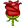 Nazimah20_MU: Ayah 200 - Surah Al-BaqarahNazimah16_HT: رَبَّنَا آتِنَا فِي الدُّنْيَا حَسَنَةً وَفِي الْآخِرَةِ حَسَنَةً وَقِنَا عَذَابَ النَّارِNazimah20_MU: 201- Nabi SAW kasrat se ye dua maangte theNazimah20_MU: Hasanah = Duniya ki naimat Allah ki raza ke saath mileNazimah20_MU: Kiya mere paas sab hasanah hai / Allah ki raza ka hai / rizq-e halal hai?Nazimah20_MU: Akhirat ki hasanah = Jannah / Allah SWT ka deedaarNazimah20_MU: Mei uss naimat ka kiya sawaal karoon ke jo Halal se mile tu hisaab, haram se mile tu azaab - Hazrat Ali ka qolNazimah20_MU: 203 - Nazimah20_MU: Qayamat ke din sab khare hoan ge. sirf 2 paao rakhne ki jaga ho gi aur khare hain, hisaab hi nhi shuru ho raha ho gaNazimah20_MU: 204-205Nazimah20_MU: 207 - HIGHLIGHT; وَمِنَ ٱلنَّاسِ مَن يَشۡرِى نَفۡسَهُ ٱبۡتِغَآءَ مَرۡضَاتِ ٱللَّهِ‌ۗ وَٱللَّهُ رَءُوفُۢ بِٱلۡعِبَادِ Nazimah20_MU: Suhaib Roomi ka tazkara iss ayah ke saathNazimah20_MU: Sacha har qurbani dene ko tayaar rehta haiNazimah20_MU: 208 - Ayat-e TadabburNazimah16_HT: يَا أَيُّهَا الَّذِينَ آمَنُوا ادْخُلُوا فِي السِّلْمِ كَافَّةً وَلَا تَتَّبِعُوا خُطُوَاتِ الشَّيْطَانِ ۚ إِنَّهُ لَكُمْ عَدُوٌّ مُّبِينٌ  ﴿٢٠٨﴾ Nazimah20_MU: poora deen = securityNazimah20_MU: Ad'hoore deen waale ko deen mushkil lagta hai. Poora le lein tu sab asaanNazimah20_MU: 210 - jo aaj bhi nahi maan rahe tu kiya qayamat ka intazaar hai?Nazimah20_MU: 211 - Juz 1 - Waadi-e Teeh ka tazkaraNazimah20_MU: Highlight - 212 زُيِّنَ لِلَّذِينَ كَفَرُواْ ٱلۡحَيَوٰةُ ٱلدُّنۡيَاNazimah20_MU: 213 - TawheedNazimah20_MU: Allah hame bhi raah-e raast pe chala dein - AameenNazimah20_MU: 214 - Nazimah20_MU: 215 onwards ... Nazimah20_MU: hamare sawaal; kiya na kharch karein - Sahaba ke sawaal; kiya kharch kareinNazimah20_MU: 216 - Highlight وَعَسَىٰٓ أَن تَكۡرَهُواْ شَيۡـًٔ۬ا وَهُوَ خَيۡرٌ۬ لَّڪُمۡ‌ۖ وَعَسَىٰٓ أَن تُحِبُّواْ شَيۡـًٔ۬ا وَهُوَ شَرٌّ۬ لَّكُمۡ‌ۗ Nazimah16_HT: كُتِبَ عَلَيْكُمُ الْقِتَالُ وَهُوَ كُرْهٌ لَّكُمْ ۖ وَعَسَىٰ أَن تَكْرَهُوا شَيْئًا وَهُوَ خَيْرٌ لَّكُمْ ۖ وَعَسَىٰ أَن تُحِبُّوا شَيْئًا وَهُوَ شَرٌّ لَّكُمْ ۗ وَاللَّـهُ يَعْلَمُ وَأَنتُمْ لَا تَعْلَمُونَ  ﴿٢١٦Nazimah16_HT: Ayah217-jo baat dosron k liye ho wahi apne liye bhi honi chahiyeNazimah16_HT:  إِنَّ الَّذِينَ آمَنُوا وَالَّذِينَ هَاجَرُوا وَجَاهَدُوا فِي سَبِيلِ اللَّـهِ أُولَـٰئِكَ يَرْجُونَ رَحْمَتَ اللَّـهِ ۚ وَاللَّـهُ غَفُورٌ رَّحِيمٌ  ﴿٢١٨﴾ Nazimah16_HT: 219- Sharab ki hurmat k silsile ki paheli ayatNazimah16_HT: sharab ko kareema kahteNazimah16_HT: Allah ne yeh ayat utar diNazimah16_HT: khabi qalt kaam se good cause ko faida nahi hotaNur_R090_HI: صِبۡغَةَ ٱللَّهِ‌ۖ وَمَنۡ أَحۡسَنُ مِنَ ٱللَّهِ صِبۡغَةً۬‌ۖ وَنَحۡنُ لَهُ ۥ عَـٰبِدُونَ  - 138Nur_R090_HI: sibgha - ooper se chadhate colorNur_R090_HI: sample/rang - NABI SAWS ki zindgiNur_R090_HI: pichle tamam rangon ko niklanaNur_R090_HI: islam ka sara rang na lena => quloobuna ghulfNur_R090_HI: ek rang ke hojao - sibght AllahNur_R090_HI: ya Allah firqa wariyat se nikalke apne rang medhaalde aameenNur_R090_HI: waqt k sath purana rang pakka hojata.. isse pehle utarleNur_R090_HI: rang Allah ka pakka karleNur_R090_HI: firqa wariyat se hatke Allah k rang me ajaoNur_R090_HI: THEME AYAH - 138 صِبۡغَةَ ٱللَّهِ‌ۖ وَمَنۡ أَحۡسَنُ مِنَ ٱللَّهِ صِبۡغَةً۬‌ۖ وَنَحۡنُ لَهُ ۥ عَـٰبِدُونَ  - 138Nur_R090_HI: Is safar me us raste ko paasake jo Allah se JOD sakeNur_R090_HI: wahdate ummat ki bunyad- quran sunnah se judnaNur_R090_HI: JUZ 1 DONENur_R090_HI: JUZ 2 - BEGINSNur_R090_HI: JUZ 2 POINTS**Nur_R090_HI: Ummat lafz ka ishara 141Nazimah16_HT: وَكَذَٰلِكَ جَعَلْنَاكُمْ أُمَّةً وَسَطًا لِّتَكُونُوا شُهَدَاءَ عَلَى النَّاسِ وَيَكُونَ الرَّسُولُ عَلَيْكُمْ شَهِيدًا ۗ وَمَا جَعَلْنَا الْقِبْلَةَ الَّتِي كُنتَ عَلَيْهَا إِلَّا لِنَعْلَمَ مَن يَتَّبِعُ الرَّسُولَ مِمَّن يَنقَلِبُ عَلَىٰ عَقِبَيْهِ ۚ وَإِن كَانَتْ لَكَبِيرَةً إِلَّا عَلَى الَّذِينَ هَدَى اللَّـهُ ۗ وَمَا كَانَ اللَّـهُ لِيُضِيعَ إِيمَانَكُمْ ۚ إِنَّ اللَّـهَ بِالنَّاسِ لَرَءُوفٌ رَّحِيمٌ  ﴿١٤٣﴾ Nazimah20_MU: Ummat - Ayah 143Nur_R090_HI: 143*Nur_R090_HI: al-baqarah 213Nazimah16_HT: كَانَ النَّاسُ أُمَّةً وَاحِدَةً فَبَعَثَ اللَّـهُ النَّبِيِّينَ مُبَشِّرِينَ وَمُنذِرِينَ وَأَنزَلَ مَعَهُمُ الْكِتَابَ بِالْحَقِّ لِيَحْكُمَ بَيْنَ النَّاسِ فِيمَا اخْتَلَفُوا فِيهِ ۚ وَمَا اخْتَلَفَ فِيهِ إِلَّا الَّذِينَ أُوتُوهُ مِن بَعْدِ مَا جَاءَتْهُمُ الْبَيِّنَاتُ بَغْيًا بَيْنَهُمْ ۖ فَهَدَى اللَّـهُ الَّذِينَ آمَنُوا لِمَا اخْتَلَفُوا فِيهِ مِنَ الْحَقِّ بِإِذْنِهِ ۗ وَاللَّـهُ يَهْدِي مَن يَشَاءُ إِلَىٰ صِرَاطٍ مُّسْتَقِيمٍ  ﴿٢١٣﴾ Nur_R090_HI: Ayah theme 213- ikhtelafat ka halNur_R090_HI: Hubbe dunya chod do islam qubool karoNur_R090_HI: juz 2 - UMMAT KO MUNTAQIL KARRE ALLAHNur_R090_HI: Bani Israel ka kaam Allah hame derahe hai - ummate muslimaNur_R090_HI: tabdeeli-e-UmmatNur_R090_HI: ~~Qible ki tabdeeli ki hikmat ~~Nur_R090_HI: Jab nayi jagah deen ka kaam karne aaye, to dosti ka haat badhayeNur_R090_HI: Nabi SAWS aaye madina me to yahood ko threat feel huiNur_R090_HI: inko threat na feel ho - isliye nabi saws ne baitul maqdas ki tarf mooh kiya kyunke hukm bhi nai aaya thaNur_R090_HI: Allah azmaana chahte theNur_R090_HI: Qibla - focal pointNur_R090_HI: kaaba sirf  ek directionNur_R090_HI: madina k logon ka test - Qible ki tabdeeliNur_R090_HI:  ~~Qible ki tabdeeli ki hikmat ~~Nur_R090_HI: 1.Inko threat na feel ho - isliye nabi saws ne baitul maqdas ki tarf mooh kiya kyunke hukm bhi nai aaya thaNur_R090_HI: 2. Allah azmaana chahte theNur_R090_HI: Banda e momin ka dil - compas ki tarha - jidhar Allah modte - mudjataNur_R090_HI: 142 - nadaan log - jo change ko jaldi discuss karne lagte - reactionaryNur_R090_HI: deen k mamle me aggressive nai honaNur_R090_HI: iman wala - thande mizaj  ka hotaNur_R090_HI: ek dafa zroor hoga qibla e tabdeeli ka mamla - agar Rbb k mutabiq jeena chahteNur_R090_HI:  وَكَذَٲلِكَ جَعَلۡنَـٰكُمۡ أُمَّةً۬ وَسَطً۬ا لِّتَڪُونُواْ شُہَدَآءَ عَلَى ٱلنَّاسِ وَيَكُونَ ٱلرَّسُولُ عَلَيۡكُمۡ شَهِيدً۬ا‌ۗ وَمَا جَعَلۡنَا ٱلۡقِبۡلَةَ ٱلَّتِى كُنتَ عَلَيۡہَآ إِلَّا لِنَعۡلَمَ مَن يَتَّبِعُ ٱلرَّسُولَ مِمَّن يَنقَلِبُ عَلَىٰ عَقِبَيۡهِ‌ۚ وَإِن كَانَتۡ لَكَبِيرَةً إِلَّا عَلَى ٱلَّذِينَ هَدَى ٱللَّهُ‌ۗ وَمَا كَانَ ٱللَّهُ لِيُضِيعَ إِيمَـٰنَكُمۡ‌ۚ إِنَّ ٱللَّهَ بِٱلنَّاسِ لَرَءُوفٌ۬ رَّحِيمٌ۬ (﻿١٤٣﻿Nur_R090_HI: 143- HIGHLIGHTNur_R090_HI: pehle hidayat ka paigham ambiya k zarye bheja Allah neNur_R090_HI: Allah ki sunnat - NABI SAWS ko akhri nabi banayaNur_R090_HI: kal tak jo kaam nabion se liya jata tha - logon ko haq ki tarfbulana - aaj wo kaam humse liya jaega = ummate muslimaNur_R090_HI: Allah ka kalam> Lauhe mehfooz se nazil asmane dunya tak - [nuzoole awwal]Nur_R090_HI: ALLAH>FARISHTA>QALBE RASOOL>MAIN AUR AAPNur_R090_HI: Ae logon tum ehem ho!!Nur_R090_HI: tumhe Allah se jodna hai doosron  koNur_R090_HI: khud judenge => to doosron ko jodengNur_R090_HI: jodenge*Nur_R090_HI: IKHLAQI SAFI jis umat ne karni thi agar na kare to dunya me gandagi phailti jaegiNur_R090_HI: aaj gandgai aam hai? matlab humne zimmedrai nai poori kiNur_R090_HI: zimmedari*Nur_R090_HI: QIBLE KI TABDEELI - HAMARI TABDEELI THINur_R090_HI: IS NIYAT SE QURAN SUNE KE LOGON KE LIYE WASTA BANNA HAI ALLAH SE JODNE MENur_R090_HI: Nabuwwat khatm, par nabuwwat ka kam baqiNur_R090_HI: Ummate wasta ka kirdar ada karna hoga agar Nabi saws se nazrein milani hai qayamat k dinNur_R090_HI: Meri zindagi ka target NO.1 - "ALLAH KA DEEN PHAILANA"Nur_R090_HI: Jiski zindgi shahadate HAQ ka paigham dete rahi, usko maut aayegi to shahadat ki hogiNur_R090_HI: Hum zahri cheezon pe padhgaye aur asal cheez chod diNur_R090_HI: Rasool ki itteba hai asal cheezNur_R090_HI: 144- JAB NABI SAWS BAITAL MAQDAS KI TARF MOOH KARTE AUR KHAISH K QIBLA BADLENur_R090_HI: فَوَلُّواْ وُجُوهَكُمۡ شَطۡرَهُ  144 HIGHLIGHTNur_R090_HI: Akhri nabi ka qibla - Baitullah - ye baat maujood thi yahood ki kitabon meNur_R090_HI: 145 - Aankhein band karke doosron ke peche na lagnaNur_R090_HI: 146- Deen, Nabi ko aise pehchante ulama e yahood o nasra jasie aone beton ko pehchanteNur_R090_HI: mante nahi- kyunke unki leadership khatm hojaegiNur_R090_HI: Nekiyon ki tarf bahgo, Allah tumse doosre kaam khud le legaNur_R090_HI: "~NEKIYON KI TARAF DAUD LAGAO~"Nur_R090_HI: Apne post, ohde pe pohanchkar fastabiqul khairaat na bhoolein!!Nur_R090_HI: Akele, jamat se, safar, hazar me - jidhar bhi ho qibla ek hi hogaNur_R090_HI: Hmari shadiyon, lifestyle, zindagi guzarne ke qible kis taraf hai???Nur_R090_HI:  فَلَا تَخۡشَوۡهُمۡ وَٱخۡشَوۡنِى وَلِأُتِمَّ نِعۡمَتِى عَلَيۡكُمۡ وَلَعَلَّكُمۡ تَہۡتَدُونَ  150 HIGHLIGHTNur_R090_HI: 152 -  فَٱذۡكُرُونِىٓ أَذۡكُرۡكُمۡ وَٱشۡڪُرُواْ لِى وَلَا تَكۡفُرُونِ Nur_R090_HI: Ek ek fard k haath me ye kitab dene ki zarurat - ye hai ISLAH ki shurwaat!Nur_R090_HI: Quran - padhe, samjhe, amal kare - zindagi iske mutabiq basar kare, doosron tak pohanchayeNur_R090_HI: **Din raat ek karke ummat ko Quran seekhna chahiye**Nur_R090_HI: Mai aur aap apna hissa shuru karde - Apne under rehne walon ko ISLAM ki khubsurti batae, Quran padhaeNur_R090_HI: Change nai aega jab tak Khoon ki nalion ki tarha jab tak nahi bahenge ilm phailne waleNur_R090_HI: Change nai aega jab tak Khoon ki nalion ki tarha nahi bahenge ilm phailane waleNur_R090_HI:  فَٱذۡكُرُونِىٓ أَذۡكُرۡكُمۡ وَٱشۡڪُرُواْ لِى وَلَا تَكۡفُرُونِ   152 - KhushkhabriNur_R090_HI: Allah ka kaam aap kare, Allah aapke karega!Nur_R090_HI: Gunah karte waqt Allah yaad raheNur_R090_HI: Gandagi door karne, ISLAM phailen aenge to Is raste me aenge to mushkilat aenge. magar  يَـٰٓأَيُّهَا ٱلَّذِينَ ءَامَنُواْ ٱسۡتَعِينُواْ بِٱلصَّبۡرِ وَٱلصَّلَوٰةِ‌ۚ  -153Nur_R090_HI: 155- JAB DEEN PE AMAL KARENGE AZMAISH AAEGI - khauf/ bhook/ maal/ nafs/ rizq seNur_R090_HI: 156-  إِنَّا لِلَّهِ وَإِنَّآ إِلَيۡهِ رَٲجِعُونَ  HIGHLIGHTNur_R090_HI: Apne paas likhe - Innee Lillaah - mai Allah ki hoonNur_R090_HI: jahan gham aaye - ye padhe 156-  إِنَّا لِلَّهِ وَإِنَّآ إِلَيۡهِ رَٲجِعُونَNur_R090_HI: Allahumma'jurnee fee museebatee wa akhluflee khairum-minhaNur_R090_HI: hadith me aati dua - Inna Lillah ke baad padhe jab gham aaye- Allahumma'jurnee fee museebatee wa akhluflee khairum-minha Nur_R090_HI: **Dukh ka waqt bande ko Allah k qareeb karne ka hota**Nur_R090_HI: 158- Ek aurat ka sabr [Gharana - Hz. Ibrahim as aur Hajra ka]Nur_R090_HI: 158- Ek aurat ka sabr [Gharana - Hz. Ibrahim [as] aur Hajra ka]Nur_R090_HI: Hz. Hajra ki pyas - Ek Ummat ki pyaasNur_R090_HI: agar ibrahim wali qurbaniyan aaj aap aur mai nahi denge, to tabdeeli nai aaegiNur_R090_HI: *Banda e momin k pas waqt nahi ke zaya kare - kyunke waqt kam aur target sakht*Nur_R090_HI: Bachon, aurton, mardon ki zarurat hai aaj ummat koNur_R090_HI: hijraton k baad phoolon ki kyariyan lagtiNur_R090_HI: 158- Allah qadar karne wala haiNur_R090_HI: khushi se karo Allah k kaamNur_R090_HI:  فَإِنَّ ٱللَّهَ شَاكِرٌ عَلِيمٌ  158- Nur_R090_HI: Ummate muslima ko Allah apne kaam de, to khushqismati!Nur_R090_HI: 159- Quran, Islam ki koi baat na chupana - aisa kare to pakad sakht hai Nur_R090_HI: Ayatul AYATAIN  -163 Nur_R090_HI: Ayatul AYATAIN  -164Nur_R090_HI: Kainaat se rabt paida kareNur_R090_HI: Bachon ko fitrat ke qareeb kare!Nur_R090_HI: Allah se mohabbat - banda e momin ki MERAJ!Nur_R090_HI: 165- Kya mujhe Allah se shadeed mohabbat hai??Nur_R090_HI: Allahumma innee as'aluka hubbaka wa hubba mai-yuhibbuka wal amal-allazee yuballighunee hubbakNazimah20_MU: اللَّهُمَّ اِنِّىْ اَسْئَلُكَ حُبَّكَ وَ حُبَّ مَنْ يُّحِبُّكَ وحُبَّ عَمَلٍ يُّقَرِّبُ اِلى حُبِّكَNur_R090_HI: AAJ ALLAH WALI MOHABBAT APNE BUZURGON, PEERON SE KARTE LOGNur_R090_HI: 165-166 AAJ ALLAH WALI MOHABBAT APNE BUZURGON, PEERON SE KARTE LOGNur_R090_HI: 166- QAYAMAT K DIN WO JO PAIRWI KIYE GAYE THE BEZAR HOJAENGE MUREEDON SENur_R090_HI: يَـٰٓأَيُّهَا ٱلنَّاسُ كُلُواْ مِمَّا فِى ٱلۡأَرۡضِ حَلَـٰلاً۬ طَيِّبً۬ا وَلَا تَتَّبِعُواْ خُطُوَٲتِ ٱلشَّيۡطَـٰنِ‌ۚ إِنَّهُ ۥ لَكُمۡ عَدُوٌّ۬ مُّبِينٌ - 168 - RIZQ E HALALNur_R090_HI: 168- يَـٰٓأَيُّهَا ٱلنَّاسُ كُلُواْ مِمَّا فِى ٱلۡأَرۡضِ حَلَـٰلاً۬ طَيِّبً۬ا وَلَا تَتَّبِعُواْ خُطُوَٲتِ ٱلشَّيۡطَـٰنِ‌ۚ إِنَّهُ ۥ لَكُمۡ عَدُوٌّ۬ مُّبِينٌ rizq e halalNur_R090_HI: Khoob acha khao aur khoob achi ibadat karo!Nur_R090_HI: 173- 4 Cheezein jo haram hai Islami shariyat meNur_R090_HI: 1. Murdar janwar [jo khud marjae]Nur_R090_HI: 2. KhoonNur_R090_HI: 3.Suwar ka goshNur_R090_HI: 4. Wo jispe Allah ka naam na liya gaya Nazimah16_HT: AameenNur_R090_HI: Haq baat ko sunne, samjhne aur amal ki tawfeeq mage Allah seNazima09_ST: NQ Presents  Ramadan Programs 2015 : http://www.nurulquran.com/RAMADAN1436/ramadan2015.phpNazima09_ST: Ramadan 2015 Programs Schedule: http://www.nq-international.com/wp-content/uploads/2015/06/ramadan-2015-timetable.pdfNazima09_ST: *`*   Ramadan Courses 2015 with registration Links " *` http://www.nurulquran.com/RAMADAN1436/ramadan2015.php *Nazima09_ST: Join us Through WizIq: http://www.wiziq.com/online-class/2829062-nq-dawrahequranNazima09_ST: ¸.•*´¨`*• Please Join us through Conference Call: 605-562-3131 Access Code:867337# •*´¨`*•.¸Nazima09_ST: ═✿═  You may also Join Live Through Skype  :  ID  is nurulquran.institute  ═✿For any kind of queries including Whats app, Skype wizIq paltalk or any Onsite Dawrahe quran ..email at ramadan@nurulquraninstitute.com  Nazima09_ST: For more information: http://www.nurulquran.com/RAMADAN1436/ramadan2015.phpNazima09_ST: Daily NQDQ15 Recording Link : http://www.nqsabeeluljannah2010.com/dq-2015-urdu.htmlNur_R090_HI:  Ayah 177- Ayate BirrNur_R090_HI: Neki darkaht ki tarah panaptiNur_R090_HI: Beej - Neki ki - Allah ki mohabbatNazimah16_HT: لَّيْسَ الْبِرَّ أَن تُوَلُّوا وُجُوهَكُمْ قِبَلَ الْمَشْرِقِ وَالْمَغْرِبِ وَلَـٰكِنَّ الْبِرَّ مَنْ آمَنَ بِاللَّـهِ وَالْيَوْمِ الْآخِرِ وَالْمَلَائِكَةِ وَالْكِتَابِ وَالنَّبِيِّينَ وَآتَى الْمَالَ عَلَىٰ حُبِّهِ ذَوِي الْقُرْبَىٰ وَالْيَتَامَىٰ وَالْمَسَاكِينَ وَابْنَ السَّبِيلِ وَالسَّائِلِينَ وَفِي الرِّقَابِ وَأَقَامَ الصَّلَاةَ وَآتَى الزَّكَاةَ وَالْمُوفُونَ بِعَهْدِهِمْ إِذَا عَاهَدُوا ۖ وَالصَّابِرِينَ فِي الْبَأْسَاءِ وَالضَّرَّاءِ وَحِينَ الْبَأْسِ ۗ أُولَـٰئِكَ الَّذِينَ صَدَقُوا ۖ وَأُولَـٰئِكَ هُمُ الْمُتَّقُونَ  ﴿١٧٧﴾Nazimah16_HT:  يَا أَيُّهَا الَّذِينَ آمَنُوا كُتِبَ عَلَيْكُمُ الْقِصَاصُ فِي الْقَتْلَى ۖ الْحُرُّ بِالْحُرِّ وَالْعَبْدُ بِالْعَبْدِ وَالْأُنثَىٰ بِالْأُنثَىٰ ۚ فَمَنْ عُفِيَ لَهُ مِنْ أَخِيهِ شَيْءٌ فَاتِّبَاعٌ بِالْمَعْرُوفِ وَأَدَاءٌ إِلَيْهِ بِإِحْسَانٍ ۗ ذَٰلِكَ تَخْفِيفٌ مِّن رَّبِّكُمْ وَرَحْمَةٌ ۗ فَمَنِ اعْتَدَىٰ بَعْدَ ذَٰلِكَ فَلَهُ عَذَابٌ أَلِيمٌ  ﴿١٧٨﴾ وَلَكُمْ فِي الْقِصَاصِ حَيَاةٌ يَا أُولِي الْأَلْبَابِ لَعَلَّكُمْ تَتَّقُونَ  ﴿١٧٩﴾ كُتِبَ عَلَيْكُمْ إِذَا حَضَرَ أَحَدَكُمُ الْمَوْتُ إِن تَرَكَ خَيْرًا الْوَصِيَّةُ لِلْوَالِدَيْنِ وَالْأَقْرَبِينَ بِالْمَعْرُوفِ ۖ حَقًّا عَلَى الْمُتَّقِينَ  ﴿١٨٠﴾ فَمَن بَدَّلَهُ بَعْدَ مَا سَمِعَهُ فَإِنَّمَا إِثْمُهُ عَلَى الَّذِينَ يُبَدِّلُونَهُ ۚ إِنَّ اللَّـهَ سَمِيعٌ عَلِيمٌ  ﴿١٨١﴾ Nazimah16_HT: فَمَنْ خَافَ مِن مُّوصٍ جَنَفًا أَوْ إِثْمًا فَأَصْلَحَ بَيْنَهُمْ فَلَا إِثْمَ عَلَيْهِ ۚ إِنَّ اللَّـهَ غَفُورٌ رَّحِيمٌ  ﴿١٨٢﴾ يَا أَيُّهَا الَّذِينَ آمَنُوا كُتِبَ عَلَيْكُمُ الصِّيَامُ كَمَا كُتِبَ عَلَى الَّذِينَ مِن قَبْلِكُمْ لَعَلَّكُمْ تَتَّقُونَ  ﴿١٨٣﴾ أَيَّامًا مَّعْدُودَاتٍ ۚ فَمَن كَانَ مِنكُم مَّرِيضًا أَوْ عَلَىٰ سَفَرٍ فَعِدَّةٌ مِّنْ أَيَّامٍ أُخَرَ ۚ وَعَلَى الَّذِينَ يُطِيقُونَهُ فِدْيَةٌ طَعَامُ مِسْكِينٍ ۖ فَمَن تَطَوَّعَ خَيْرًا فَهُوَ خَيْرٌ لَّهُ ۚ وَأَن تَصُومُوا خَيْرٌ لَّكُمْ ۖ إِن كُنتُمْ تَعْلَمُونَ  ﴿١٨٤﴾ شَهْرُ رَمَضَانَ الَّذِي أُنزِلَ فِيهِ الْقُرْآنُ هُدًى لِّلنَّاسِ وَبَيِّنَاتٍ مِّنَ الْهُدَىٰ وَالْفُرْقَانِ ۚ فَمَن شَهِدَ مِنكُمُ الشَّهْرَ فَلْيَصُمْهُ ۖ وَمَن كَانَ مَرِيضًا أَوْ عَلَىٰ سَفَرٍ فَعِدَّةٌ مِّنْ أَيَّامٍ أُخَرَ ۗ يُرِيدُ اللَّـهُ بِكُمُ الْيُسْرَ وَلَا يُرِيدُ بِكُمُ الْعُسْرَ وَلِتُكْمِلُوا الْعِدَّةَ وَلِتُكَبِّرُوا اللَّـهَ عَلَىٰ مَا هَدَاكُمْ وَلَعَلَّكُمْ تَشْكُرُونَ  ﴿١٨٥﴾ وَإِذَا سَأَلَكَ عِبَادِي عَنِّي فَإِنِّي قَرِيبٌ ۖ أُجِيبُ دَعْوَةَ الدَّاعِ إِذَا دَعَانِ ۖ فَلْيَسْتَجِيبُوا لِي وَلْيُؤْمِنُوا بِي لَعَلَّهُمْ يَرْشُدُونَ  ﴿١٨٦﴾ Nur_R090_HI: Ayah 177- Ayate BirrNur_R090_HI: 177-Neki sirf yehi nahi ke mooh is traf ya us taraf karliyaNur_R090_HI: Neki ka aghaz - Eemaan lane se hotaNur_R090_HI: 177- Poori tarteeb deen kiNQ_Iffat Maqbool: voice?Nur_R090_HI: 1.AQAIDNur_R090_HI: 2.IBADAATNur_R090_HI: alhamdulillah Nur_R090_HI: Birr- sukoon - neki = wo jo itmenean bakhsheNur_R090_HI: Logon ko basic se shuru krwakar aage leke chalna chahiyeNur_R090_HI: Dawah dene wala deen ki tarteeb samne rakheNur_R090_HI: 178- QasaasNazimah16_HT: Ayah 188Nazimah16_HT: sorryNur_R090_HI: Ayah 178- QasaasNazimah20_MU: Highlight 179 - وَلَكُمۡ فِى ٱلۡقِصَاصِ حَيَوٰةٌ۬ يَـٰٓأُوْلِى ٱلۡأَلۡبَـٰبِ لَعَلَّڪُمۡ تَتَّقُونَNur_R090_HI: وَلَكُمۡ فِى ٱلۡقِصَاصِ حَيَوٰةٌ۬  - 179 HIGHLIGHTNur_R090_HI: Allah Al- HADI -maut tak Allah k ehkamat k mutabiq chalegiNur_R090_HI: Allah Al- HADI -maut tak Allah k ehkamat k mutabiq chalegi apki zindagiNur_R090_HI: 183-  يَـٰٓأَيُّهَا ٱلَّذِينَ ءَامَنُواْ كُتِبَ عَلَيۡڪُمُ ٱلصِّيَامُ كَمَا كُتِبَ عَلَى ٱلَّذِينَ مِن قَبۡلِڪُمۡ لَعَلَّكُمۡ تَتَّقُونَ Nur_R090_HI: Roze se mutaliq Ayah 183-185Nur_R090_HI: Nafs pe qaboo rakhna hoga deen k kaam karneNur_R090_HI: Roze rakh ke nafs pe qaboo paanaNur_R090_HI: TAQWA - sabr , self control sikhataNur_R090_HI: Shurwat me - roze rakhlo ya fidya doNur_R090_HI: baad me fidya sirf bimaron k liyeNur_R090_HI: Naap tol ke nekiyan na karoNur_R090_HI: 184- Ramadan me Quran nazil!Nur_R090_HI: Ramadan ka asal husn - QURAN hai!Nur_R090_HI: Allah tumhare sath narmi chahta, sakhti nahiNur_R090_HI: Roze rakhne k baad eid ki takbeere bhi padho - وَلِتُڪَبِّرُواْ ٱللَّهَ عَلَىٰ مَا هَدَٮٰكُمۡ وَلَعَلَّڪُمۡ تَشۡكُرُونَ Nur_R090_HI: 185- Ramadan me Quran nazil!Nur_R090_HI: Ramadan ka asal husn - QURAN hai!Nur_R090_HI: Allah tumhare sath narmi chahta, sakhti nahiNur_R090_HI: Roze rakhne k baad eid ki takbeere bhi padho - وَلِتُڪَبِّرُواْ ٱللَّهَ عَلَىٰ مَا هَدَٮٰكُمۡ وَلَعَلَّڪُمۡ تَشۡكُرُونَNur_R090_HI: 186- Dua Nur_R090_HI: JAB KOI PUKARE, ALLAH QAREEB HAINur_R090_HI: Allah ki dawat par labbaik kahe humNur_R090_HI: hum Rabb ki maane, RABB hamari maanengeNur_R090_HI: Dua sunne wala Allah hi haiNur_R090_HI: 187- Deene Mohammadi me n=bohat sahoolateinNur_R090_HI: 187- Deene Mohammadi me bohat sahoolateinNur_R090_HI: Shoher - biwi - ek doosre ka libasNur_R090_HI: libas - barabar hota, hum mizajiNur_R090_HI: ek doosre ke aib na zahir kareNur_R090_HI: dono ko sath rehna chahiye,  bila wajah door na rehn achahiyeNur_R090_HI: 187- Roze ki muddat  ثُمَّ أَتِمُّواْ ٱلصِّيَامَ إِلَى ٱلَّيۡلِ‌ۚ Nur_R090_HI: 188- Roze ki ayaton k foran baad rishwat aur haram chodne ki baatNur_R090_HI: ye hai roze ka asar - roze me halal choda, roze k baad haram bhi chodeNur_R090_HI: 189- Musalmanon dhang k kaam karo. tamasha mazaq na banoNur_R090_HI: dhang se neki karna - aqalmandi ki alamatNur_R090_HI: 190- Zyaadti na karoNur_R090_HI: وَلَا تَعۡتَدُوٓاْ‌ۚ Nur_R090_HI: Humara deen jang-o-jidal wala nahi par koi marne aaye to apna difa kareNur_R090_HI: Doosron ksath ladna katna nahi, judna sikhata islamNur_R090_HI: sirf jo fauji islam, muslims ko khatam karne aaye, unse ladhoNur_R090_HI: 193 -  وَقَـٰتِلُوهُمۡ حَتَّىٰ لَا تَكُونَ فِتۡنَةٌ۬ وَيَكُونَ ٱلدِّينُ لِلَّهِ‌ۖ فَإِنِ ٱنتَہَوۡاْ فَلَا عُدۡوَٲنَ إِلَّا عَلَى ٱلظَّـٰلِمِينَ Nur_R090_HI: Highlight 193Nur_R090_HI: Kab ladna? 1.wahan fitna [logon ko islam se roka jaraha] hoNur_R090_HI: 2. Jab tak LaaIlaaha illAllah k jhande na lageNur_R090_HI: Kahan ladna? 1.jahan fitna [logon ko islam se roka jaraha] hoNur_R090_HI: 2. Allah k kalme ko buland karne. Nur_R090_HI: Jiski ZAMEEN uska Naam hona. Zameen Allah ki hai to Uske Naam ka jhanda hoNur_R090_HI: 198- Tum wahan jaakar apni badai karo - aisa hajj Allah ko nai pasandNazimah20_MU: Ayah 200 - Surah Al-BaqarahNazimah16_HT: رَبَّنَا آتِنَا فِي الدُّنْيَا حَسَنَةً وَفِي الْآخِرَةِ حَسَنَةً وَقِنَا عَذَابَ النَّارِNazimah20_MU: 201- Nabi SAW kasrat se ye dua maangte thesam2712: bhalaayiNazimah20_MU: Hasanah = Duniya ki naimat Allah ki raza ke saath mileNazimah20_MU: Kiya mere paas sab hasanah hai / Allah ki raza ka hai / rizq-e halal hai?Nazimah20_MU: Akhirat ki hasanah = Jannah / Allah SWT ka deedaarNazimah20_MU: Mei uss naimat ka kiya sawaal karoon ke jo Halal se mile tu hisaab, haram se mile tu azaab - Hazrat Ali ka qolNazimah20_MU: 203 - Nazimah20_MU: Qayamat ke din sab khare hoan ge. sirf 2 paao rakhne ki jaga ho gi aur khare hain, hisaab hi nhi shuru ho raha ho gaNazimah20_MU: 204-205Nazimah20_MU: 207 - HIGHLIGHT; وَمِنَ ٱلنَّاسِ مَن يَشۡرِى نَفۡسَهُ ٱبۡتِغَآءَ مَرۡضَاتِ ٱللَّهِ‌ۗ وَٱللَّهُ رَءُوفُۢ بِٱلۡعِبَادِ Nazimah20_MU: Suhaib Roomi ka tazkara iss ayah ke saathNazimah20_MU: Sacha har qurbani dene ko tayaar rehta haiNazimah20_MU: 208 - Ayat-e TadabburNazimah16_HT: يَا أَيُّهَا الَّذِينَ آمَنُوا ادْخُلُوا فِي السِّلْمِ كَافَّةً وَلَا تَتَّبِعُوا خُطُوَاتِ الشَّيْطَانِ ۚ إِنَّهُ لَكُمْ عَدُوٌّ مُّبِينٌ  ﴿٢٠٨﴾ Nazimah20_MU: poora deen = securitySanmas: I just ate pizza.   smNazimah20_MU: Ad'hoore deen waale ko deen mushkil lagta hai. Poora le lein tu sab asaanNazimah20_MU: 210 - jo aaj bhi nahi maan rahe tu kiya qayamat ka intazaar hai?Nazimah20_MU: 211 - Juz 1 - Waadi-e Teeh ka tazkaraNazimah20_MU: Highlight - 212 زُيِّنَ لِلَّذِينَ كَفَرُواْ ٱلۡحَيَوٰةُ ٱلدُّنۡيَاNazimah20_MU: 213 - TawheedNazimah20_MU: Allah hame bhi raah-e raast pe chala dein - AameenNazimah20_MU: 214 - Nazimah20_MU: ***Humble request to all regular students Kindly join in Second room NurulQuran Dawrah e Quran Live from USA**** Nazimah20_MU: 215 onwards ... Nazimah20_MU: hamare sawaal; kiya na kharch karein - Sahaba ke sawaal; kiya kharch kareinNazimah20_MU: 216 - Highlight وَعَسَىٰٓ أَن تَكۡرَهُواْ شَيۡـًٔ۬ا وَهُوَ خَيۡرٌ۬ لَّڪُمۡ‌ۖ وَعَسَىٰٓ أَن تُحِبُّواْ شَيۡـًٔ۬ا وَهُوَ شَرٌّ۬ لَّكُمۡ‌ۗ Nazimah16_HT: كُتِبَ عَلَيْكُمُ الْقِتَالُ وَهُوَ كُرْهٌ لَّكُمْ ۖ وَعَسَىٰ أَن تَكْرَهُوا شَيْئًا وَهُوَ خَيْرٌ لَّكُمْ ۖ وَعَسَىٰ أَن تُحِبُّوا شَيْئًا وَهُوَ شَرٌّ لَّكُمْ ۗ وَاللَّـهُ يَعْلَمُ وَأَنتُمْ لَا تَعْلَمُونَ  ﴿٢١٦Nazimah16_HT: Ayah217-jo baat dosron k liye ho wahi apne liye bhi honi chahiyeNazimah16_HT:  إِنَّ الَّذِينَ آمَنُوا وَالَّذِينَ هَاجَرُوا وَجَاهَدُوا فِي سَبِيلِ اللَّـهِ أُولَـٰئِكَ يَرْجُونَ رَحْمَتَ اللَّـهِ ۚ وَاللَّـهُ غَفُورٌ رَّحِيمٌ  ﴿٢١٨﴾ Nazimah16_HT: 219- Sharab ki hurmat k silsile ki paheli ayatNazimah16_HT: sharab ko kareema kahteNazimah16_HT: Allah ne yeh ayat utar diNazimah16_HT: khabi qalt kaam se good cause ko faida nahi hotaNazimah16_HT: 220-yateemon ke sath salook ka zikrNazimah16_HT: Al-Baqrah Ayah 185 NowNazimah16_HT: 220-yateemon ke sath salook ka zikr